Solution Quiz - Semaine du 1er avril 2021Mots à double sens ou association MOTS – IMAGEParmi les objets sur la table, vous deviez trouver celui correspondant aux énoncés.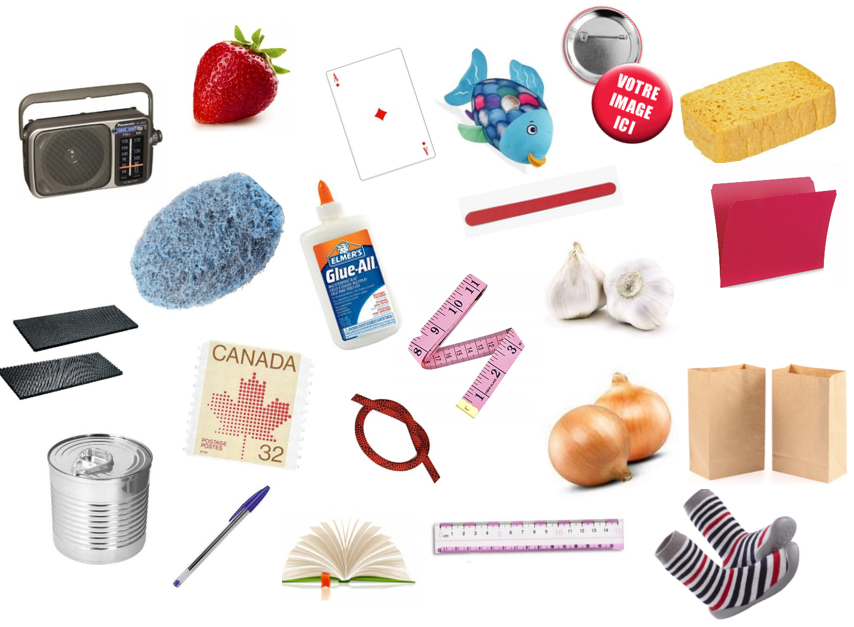 Les rébusQuiz musical – DISCOVous deviez trouver le titre du film dans lequel cette musique/chanson a joué.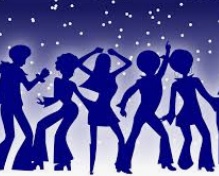 1- Le nom de la chanteuse ? Donna Summer / Love to love you baby https://www.youtube.com/watch?v=kt0ZUCAI6pc2- Le nom du chanteur? Boney  / Daddy Cool  https://www.youtube.com/watch?v=xsTEaZWNvks3- Le nom de la chanteuse ? Amii Stewart / Knock on wood https://www.youtube.com/watch?v=QKy312lKT5s4-  Le nom de la chanteuse ? Tina Charles / I love to love https://www.youtube.com/watch?v=nS7YL8JCSzo5-  Le nom de la chanteuse ? Gloria Gaynor / I will survive https://www.youtube.com/watch?v=ARt9HV9T0w86-  Le nom du chanteur ?  George McCrae / Rock your babyhttps://www.youtube.com/watch?v=ptWkfzE8BbA7-  Le nom du chanteur ?  Patrick Hernandez / Born to be alivehttps://www.youtube.com/watch?v=8k_ZgO0R6BM8-  Le nom du groupe ? Abba / Dancing queenhttps://www.youtube.com/watch?v=xFrGuyw1V8s9- Le nom du groupe ? Village People / Macho manhttps://www.youtube.com/watch?v=YZ1glxX1BiQ10- Le nom de la chanteuse ? Penny McLean / Lady bumphttps://www.youtube.com/watch?v=ouDgALzL3CoJeu – Les allumettesIl fallait former 4 carrés de même taille en ne déplaçant que 2 allumettes?								SOLUTION…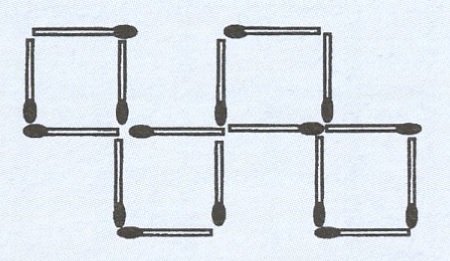 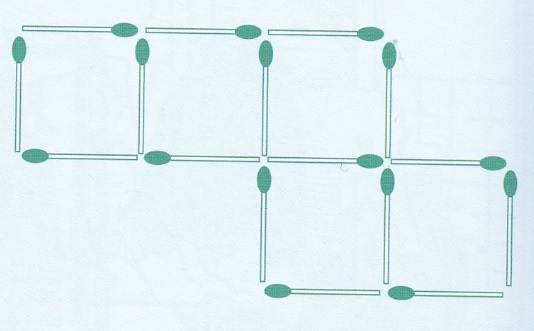 1Question difficileColle2Un mille marinNœud3VêtementChemise (dossier)4Petit biscuit au cocoMacaron5Pour vérifier une cassureRadio6Femelle du canardCanne (boîte de conserve)7Appel au secoursS.O.S. (laine d'acier)8Fait la fortune du docteur School'sOignons9Pillage d'une villeSac (de papier)10Cri de douleurAie (ail)Abricot (A – Brique – Eau)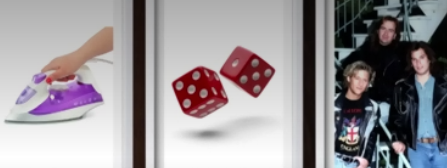 Faire des bébés. (Fer – Dés – B-B)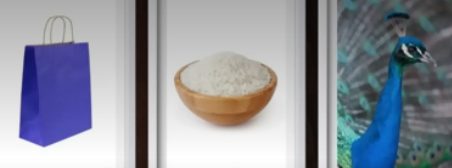 Sacripant (Sac – Riz – Paon)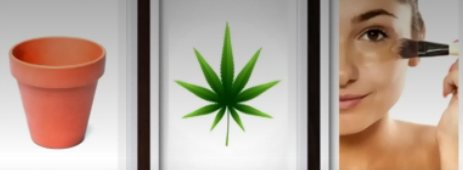 Popotin (Pot – Pot – Teint)